Scratch – Lesson 1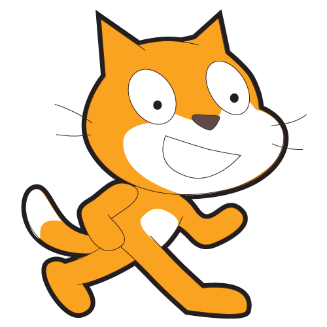 Do you use left-click or right-click on a sprite to delete it?Left-Click			Right-ClickWhich button will allow you to choose a sprite from file?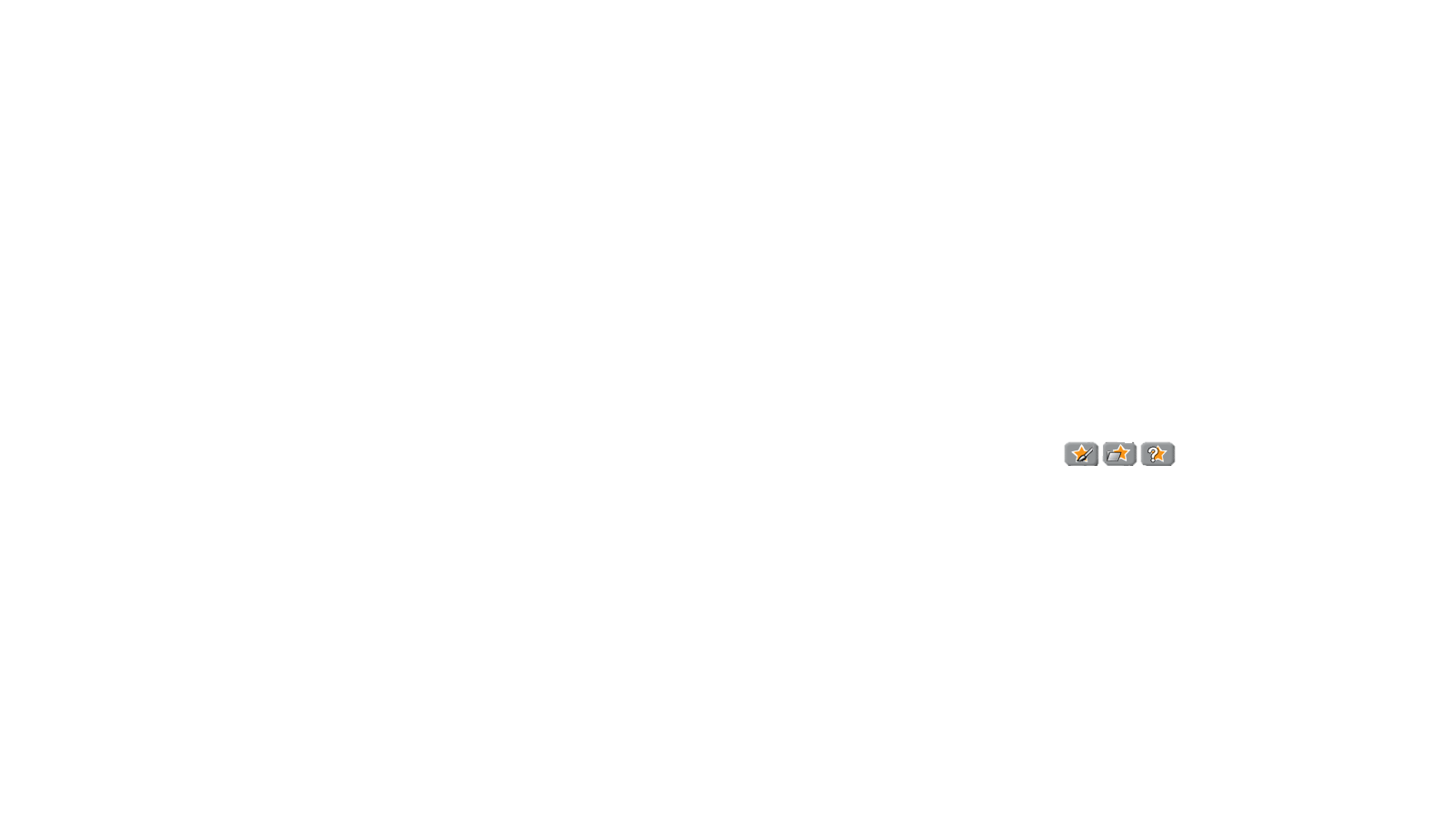 Which of these two pieces of code will keep the sprite moving until you tell it to stop?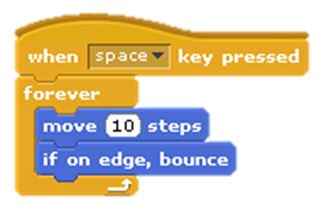 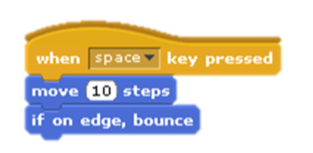 Name: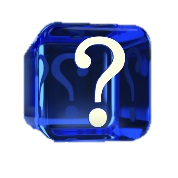 Questions to answerNPTMGMXEFISCRATCHCOFTMOOMPONRBVPAGGNPUEBDOIQTRCOVQETIRPSABEKLUOMCJEMRTOLGAOSSMNPFKUVKVLCXLRSTAGEEMSNBOUNCECONTROLFOREVERMOVEPROGRAMSCRATCHSCRIPTSPRITESTAGE